Información del Jefe de hogar:Apellido                      Primer Nombre            Inicial Media        # de Seguro Social          Fecha de NacimientoDireccion de la Calle 	                                        Ciudad	Estado                   Código postalDirección de correo	                                        Ciudad                         Estado                  Código postalPor favor, marque la casilla correspondiente:       Soltero(a)       Casado(a)        Pareja Conviviente                                                                  .                                                                                      Separado(a)        Divorciado(a)        Viudo(a)  Numero de teléfono de casa:	                                       Numero de teléfono de trabajo: Información del empleador:Nombre del empleador	Dirección del empleador                                                  Ciudad                         Estado                    Código postal Por favor indicar todas las personas que viven en el hogar, incluyendo al solicitante. Indicar a quien reclama en su declaración de impuestos: (Utilice hoja adicional si es necesario)¿Los servicios son relacionados con la compensación de trabajadores o reclamación de accidente de vehículo de motor?       SI         No¿Hay alguien en su hogar: (Marque todas las que correspondan)    Embarazada	                                                   Quien?    Una víctima de un crimen que causo lesiones	Quien?     Deshabilitado	Quien?     No es un ciudadano de los EE.UU.	Quien?    Si es Residente Permanente Legal, cuantos años?              Estado migratorio:   ¿Tiene o piensa presentar una demanda por lesiones personales       Si       No  Para compensar por las lesiones recibidas? ¿Ha solicitado Medicaid?                   Sí                        No	Fecha aplicada:                                      fecha denegado: 	INFORMACION MENSUAL SOBRE INGRESO DE LOS HOGARES:Información Mensual de Gastos de Hogares:Si no tiene ingresos mensuales por favor dar una explicación de cómo sobre lleva sus gastos mensuales.Esta sección debe completarse en caso de pasar la noche en el Hospital. Estoy solicitando ayuda financiera con el Hospital del Condado de Kearny. Yo entiendo que es la expectativa del Hospital del Condado de Kearny que los pacientes utilizan todos sus recursos financieros disponibles para pagar sus cuentas médicas antes de considerar o de concesión de la ayuda financiera. La información que he proporcionado en esta solicitud y los documentos complementarios son verdaderas y completas. Al firmar este formulario, estoy de acuerdo en permitir que el Hospital del Condado de Kearny para verificar mi empleo con el propósito de determinar la elegibilidad para la ayuda financiera. Entiendo que el Hospital del Condado de Kearny puede solicitar una prueba más específica de cualquier información sobre este FAA y los documentos de apoyo se proporcionará a petición. Si cualquier información en este FAA y los documentos de apoyo se encuentra que es falsa, engañosa o incompleta, se le denegará mi solicitud de ayuda. Hospital del Condado de Kearny se reserva el derecho de volver a evaluar y / o revertir los eventos relevantes de designación de servicio de caridad no se da a conocer, o información fue falsificado o deliberadamente retenido, o si yo (o mis herederos) hacen que la demanda de un archivo de una acción civil contra una tercero por lesiones personales o daños), incluyendo los gastos médicos / gastos). Entiendo y acepto que cualquier ayuda financiera concedida por el Hospital del Condado de Kearny no puede ser utilizado por mí o mis representantes legales en cualquier negociación, los asentamientos o demanda con el fin de potenciar una indemnización por daños monetarios. Si esto ocurre, estoy de acuerdo en que el Hospital del Condado de Kearny tiene derecho a revertir cualquier designación de servicio de caridad y llevar a cabo los cargos completos. El abajo firmante acepta que el hospital más aún que prestó servicios médicos al paciente antes mencionado puede presentar y mantener un gravamen hospital antes o después de la ayuda financiera se concederá a todas las fuentes potenciales de recuperación. Firma del Aplicante	   	   Fecha Firma del Co-Solicitante                   	    FechaUn asesor financiero está disponible de lunes a viernes de 8:30 am a 4:30 pm . Para asistencia llame al (620)355-7112 ext . 1541. * Se Habla Español.	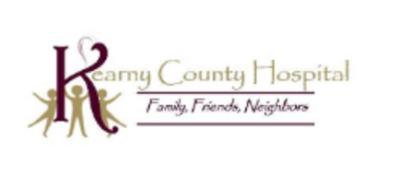 NombreRelación con PacienteFecha de nacimientoNúmero del Seguro SocialDependiente de impuesto(S/N)1.YO2.3.45.6.PacienteCónyuge / co-solicitanteIngreso antes de impuestosIngreso de negocio propioDesempleoSeguro Social/Seguridad de Ingreso Suplementario (Por favor especifique)Jubilación (Pensión, Anualidad)Pensión alimenticia/Manutención de MenoresIntereses y dividendos de cuentas de inversiónLos ingresos por alquiler de inmueblesOtros IngresosIngresos Totales$$El ingresos total de los hogares$TotalTotalHipoteca/alquilarCompra de comidaelectricidadPago del coche ($)Gas domesticoGuarderíaAgua/alcantarillaManutención de los hijos/Pensión alimenticiaTeléfono/teléfono móvilPréstamos estudiantilesCable/ InternetGastos médicosGasto total de los hogares$Bienes (activos)Cosas personalesValor estimadoEfectivo o equivalenteEfectivo o equivalenteValor estimadoInversionesValor estimadoCasaCuenta de chequesCuenta de chequesCuenta de retiroVehículoCuenta de ahorrosCuenta de ahorrosLos fondos de inversiónVehículoCertificados de depósitoCertificados de depósitoGranja o de negociosMuebles y equipoSeguro de vida (valor efectivo)Seguro de vida (valor efectivo)Segunda residencia o propiedadOtroOtroOtroBienes Total$$Bienes líquidos Total$$las obligacionesLos saldos de préstamosEstimado de la deudaMensualidadPréstamo hipotecarioPréstamo con garantía hipotecariaLos préstamos de cochePréstamos de bienes raícesPréstamos estudiantilesOtros préstamosOtras Deudas PendienteLas obligaciones Totales $Mensual de la deuda total de los pagos$           Precio neto estimado$